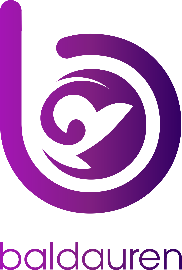 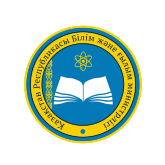 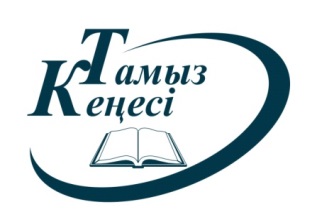 «ӘДІЛЕТТІ ҚАЗАҚСТАН: АДАЛ ҰРПАҚ,САПАЛЫ БІЛІМ, ТАБЫСТЫ ҰЛТ»Республикалық тамыз конференциясы шеңберінде«Балаларды сауықтыру орталықтарының білім беру-тәрбие қызметін жаңғырту – болашаққа қадам» балалар орталықтары/лагерлері педагогтарының тамыз конференциясыныңБАҒДАРЛАМАСЫ У2023 ж. 28 тамыз 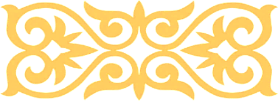 «Балаларды сауықтыру орталықтарының білім беру-тәрбие қызметін жаңғырту – болашаққа қадам» ТАМЫЗ КОНФЕРЕНЦИЯСЫНЫҢ БАҒДАРЛАМАСЫ